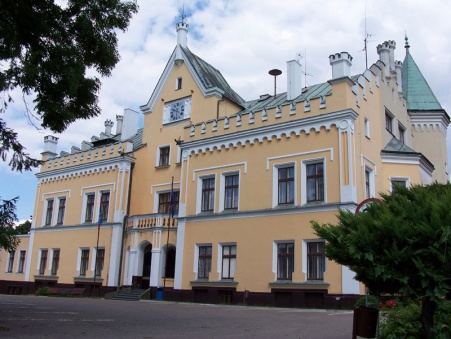 OZ schvaluje účetní závěrku obce Hlušice a výsledek hospodaření za rok 2021 v rozsahu před zdaněním, tj. 11.865.551,97 Kč a zároveň schvaluje účetní závěrku a výsledek hospodaření ZŠ a MŠ Hlušice 136.119,91 Kč. 